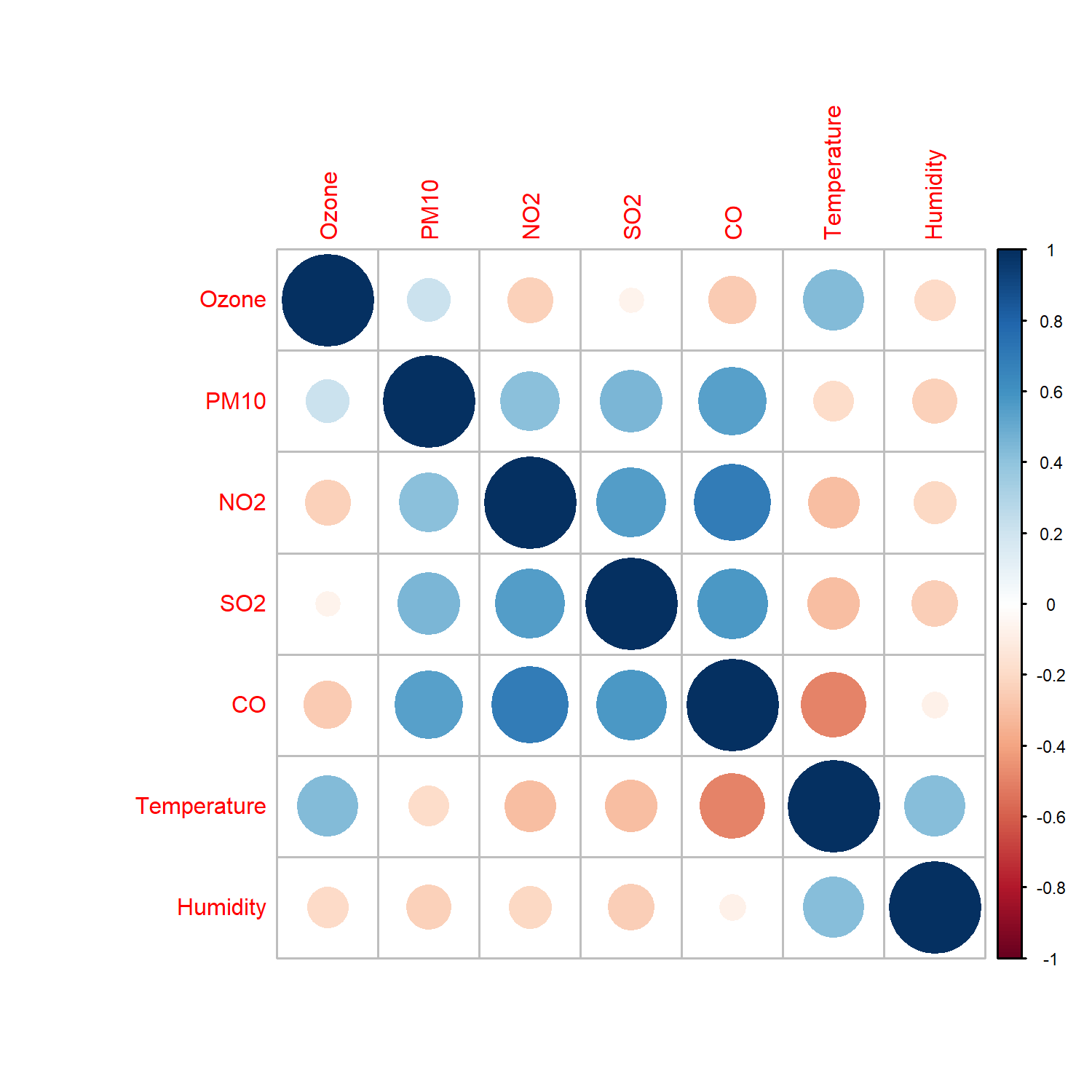 Supplementary Material 4. Correlation matrix for the correlations among air pollutant levels and meteorological factors.